◄ DecemberJanuary 2020January 2020January 2020January 2020January 2020February ►SunMonTueWedThuFriSat1 WINTER BREAK2 WINTER BREAK3 WINTER BREAK4 5 6 WEIGHT TRAINING3:00 PM – 4:00 PMPHS WEIGHT ROOM7 OPEN WORKOUTS7:30 PM – 9:00 PMPHS AUX GYM8 WEIGHT TRAINING3:00 PM – 4:00 PMPHS WEIGHT ROOM9 OPEN WORKOUTS7:30 PM – 9:00 PMPHS AUX GYM10 WEIGHT TRAINING3:00 PM – 4:00 PMPHS WEIGHT ROOM11 12 13 WEIGHT TRAINING3:00 PM – 4:00 PMPHS WEIGHT ROOM14 OPEN WORKOUTS7:30 PM – 9:00 PMPHS AUX GYM15 WEIGHT TRAINING3:00 PM – 4:00 PMPHS WEIGHT ROOM16 OPEN WORKOUTS7:30 PM – 9:00 PMPHS AUX GYM17 WEIGHT TRAINING3:00 PM – 4:00 PMPHS WEIGHT ROOM18 19 20 NO SCHOOL21 OPEN WORKOUTS7:30 PM – 9:00 PMPHS AUX GYM22 23 OPEN WORKOUTS7:30 PM – 9:00 PMPHS AUX GYM24 NO SCHOOL25 26 27 WEIGHT TRAINING3:00 PM – 4:00 PMPHS WEIGHT ROOM28 OPEN WORKOUTS7:30 PM – 9:00 PMPHS AUX GYM29 WEIGHT TRAINING3:00 PM – 4:00 PMPHS WEIGHT ROOM30 OPEN WORKOUTS7:30 PM – 9:00 PMPHS AUX GYM31 WEIGHT TRAINING3:00 PM – 4:00 PMPHS WEIGHT ROOM◄ JanuaryFebruary 2020February 2020February 2020February 2020February 2020March ►SunMonTueWedThuFriSat1 2 3 WEIGHT TRAINING3:00 PM – 4:00 PMPHS WEIGHT ROOM4 OPEN WORKOUTS7:30 PM – 9:00 PMPHS AUX GYM5 WEIGHT TRAINING3:00 PM – 4:00 PMPHS WEIGHT ROOM6 PHS Hoops @ GHHSNO OPEN GYM7 WEIGHT TRAINING3:00 PM – 4:00 PMPHS WEIGHT ROOM8 9 10 WEIGHT TRAINING3:00 PM – 4:00 PMPHS WEIGHT ROOM11 OPEN WORKOUTS7:30 PM – 9:00 PMPHS AUX GYM12 WEIGHT TRAINING3:00 PM – 4:00 PMPHS WEIGHT ROOM13 OPEN WORKOUTS7:30 PM – 9:00 PMPHS AUX GYM14 WEIGHT TRAINING3:00 PM – 4:00 PMPHS WEIGHT ROOM15 16 17 MID-WINTER BREAK18 NO OPEN GYMMID-WINTER BREAK19 MID-WINTER BREAK20 NO OPEN GYMMID-WINTER BREAK21 MID-WINTER BREAK22 23 24 WEIGHT TRAINING3:00 PM – 4:00 PMPHS WEIGHT ROOM25OPEN WORKOUTS7:30 PM – 9:00 PMPHS AUX GYM26 WEIGHT TRAINING3:00 PM – 4:00 PMPHS WEIGHT ROOM27OPEN WORKOUTS7:30 PM – 9:00 PMPHS AUX GYM28 ALL SPRING SPORTS REGISTRATION PAPERWORK DUE!!!29 ◄ FebruaryMarch 2020March 2020March 2020March 2020March 2020April ►SunMonTueWedThuFriSat1 2 TRYOUTS 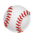 GROUP 1: 2:15PM @ PHSGROUP 2: 3:30PM @ PHS3 TRYOUTS GROUP 1: 2:15PM @ PHSGROUP 2: 3:30PM @ PHS4 TRYOUTS ** TEAM SELECTION DAY **GROUP 1: 2:15PM @ PHSGROUP 2: 3:30PM @ PHS5 6 7 8   9 10 11 12 13 14 15 16 17 18 19 20 21 22 23 24 25 26 27 28 29 30 31 